North CarolinaGranville CountyWake CountyBook 563     Page 702   Granville CountyBook 4964    Page 22    Wake CountyPROTECTIVE COVENANTS, PRIVATE ROAD MAINTENANCE PROVISIONS AND RESERVATION OF EASEMENTS                                                                                                                                                                                                                                                                                                                               FOR WILLOW CREEK SUBDIVISION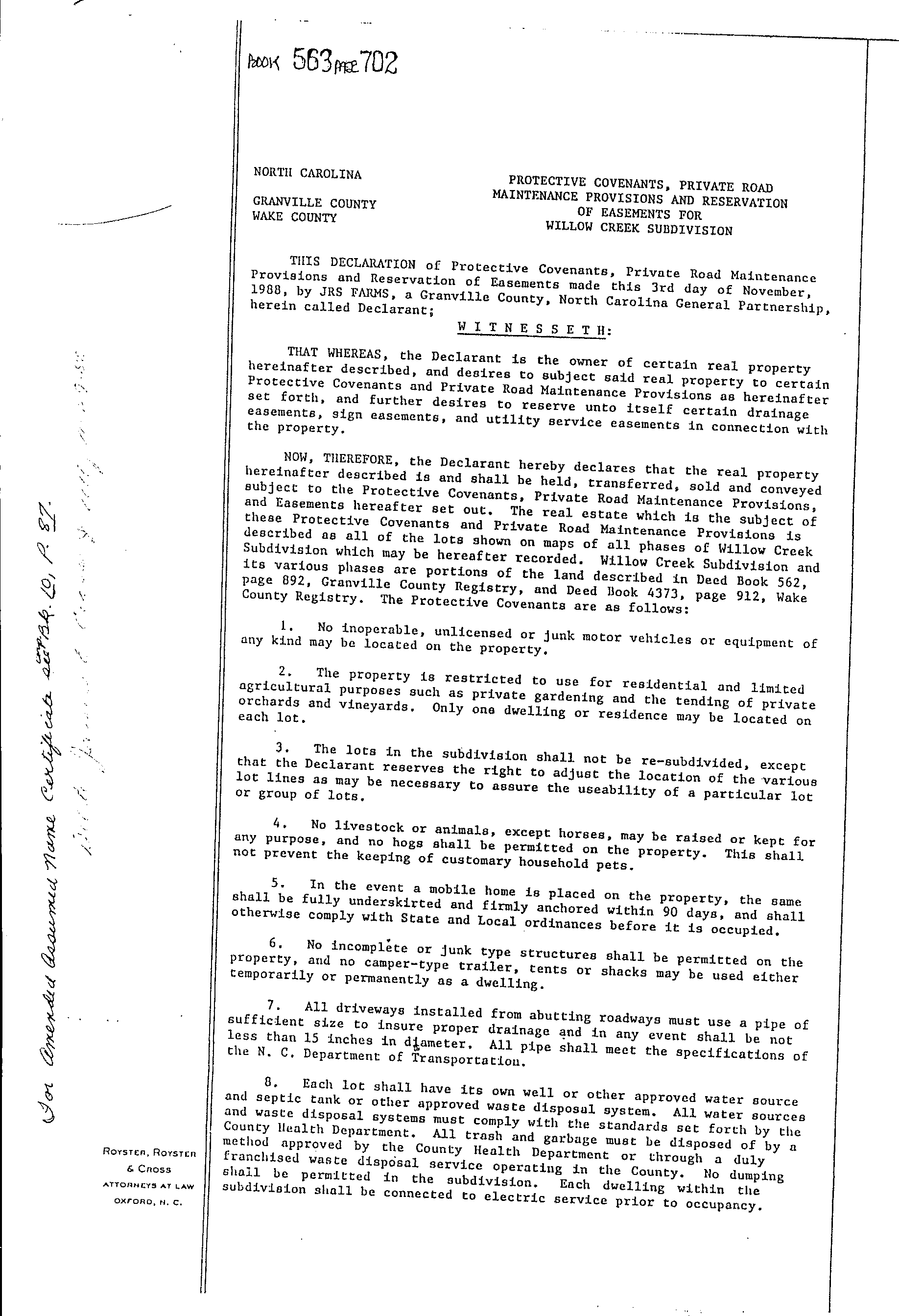 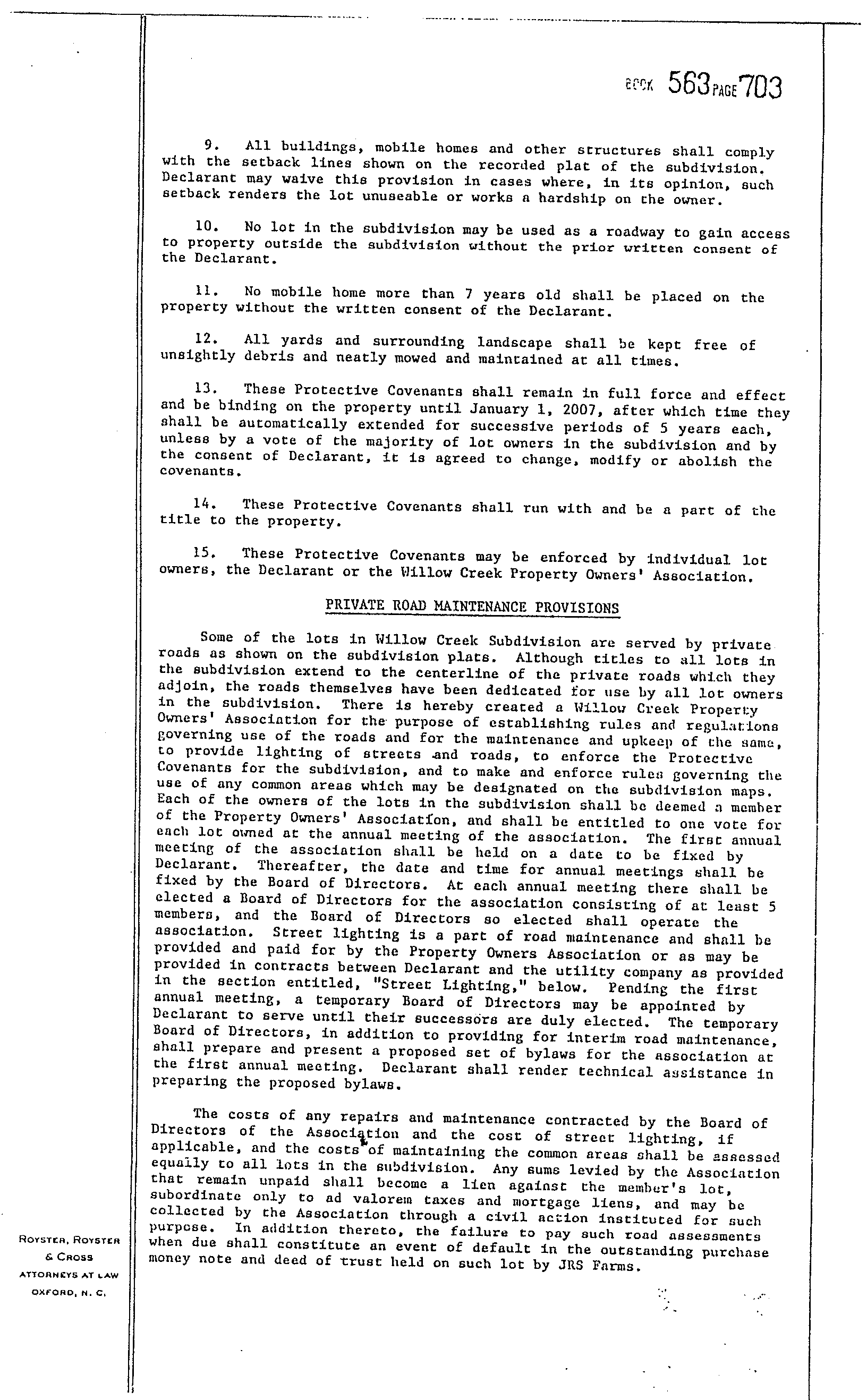 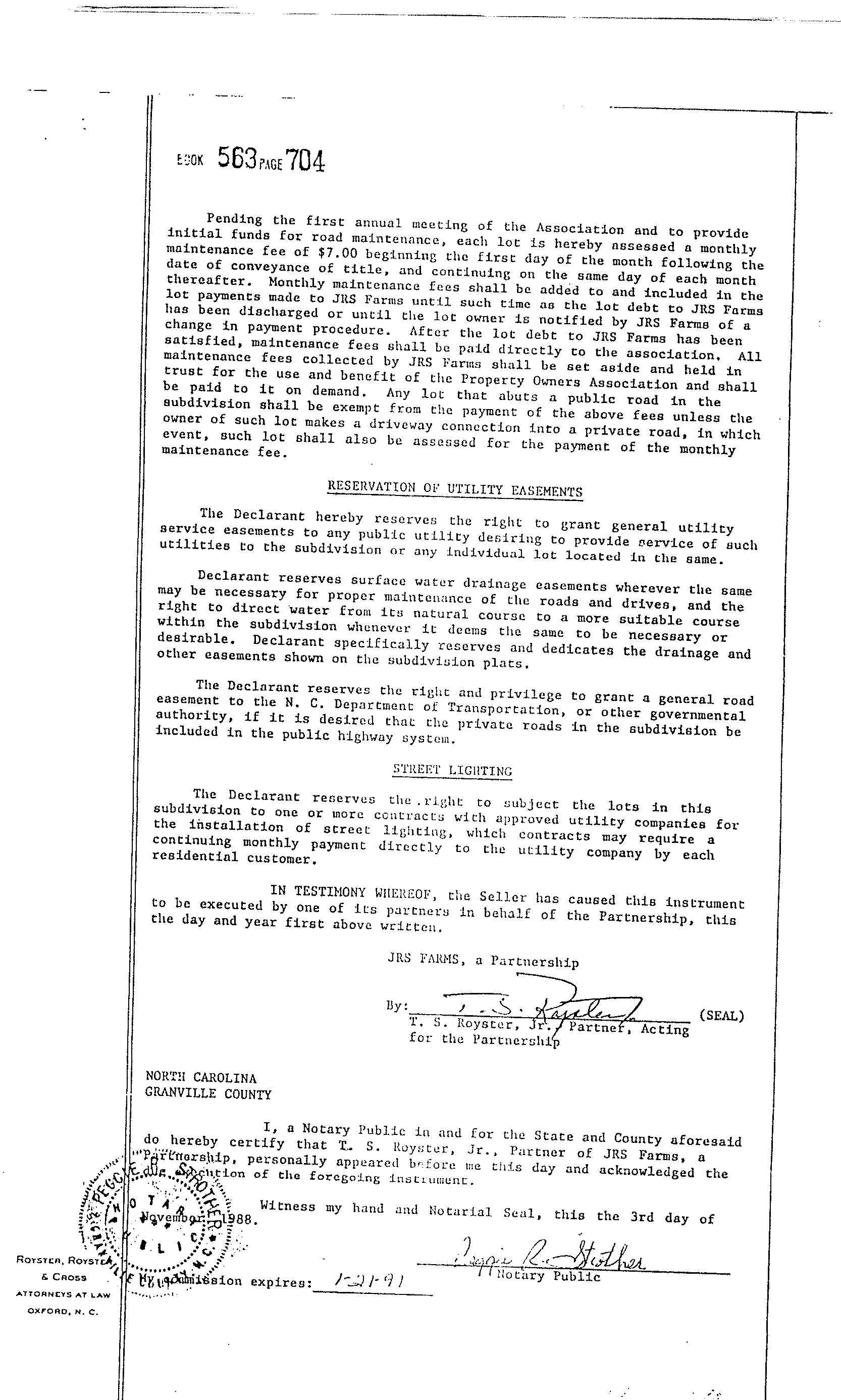 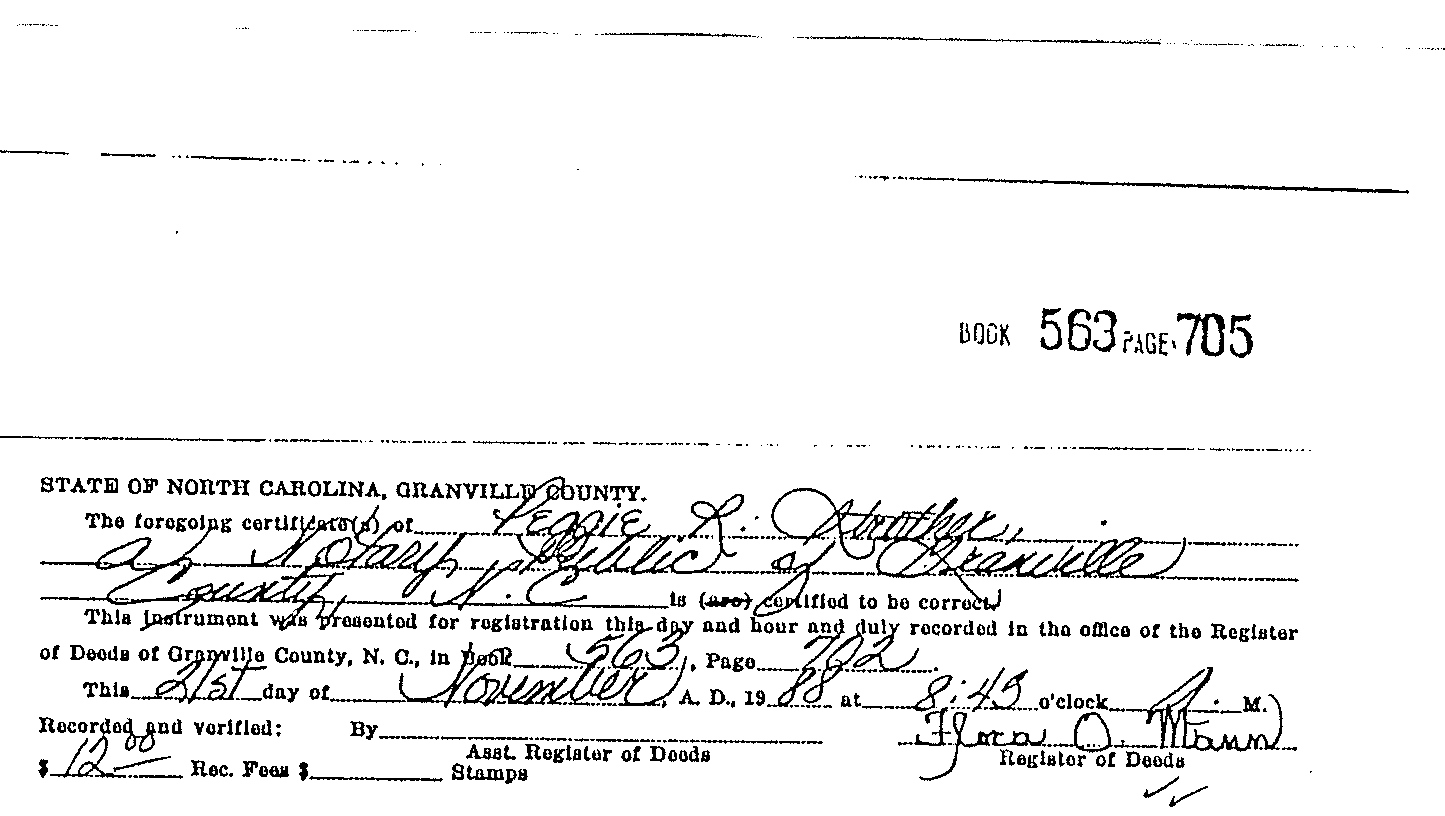 